Раздел 1. «Общие сведения о государственной (муниципальной) услуге»Раздел 2. "Общие сведения о "подуслугах"Раздел 3. "Сведения о заявителях "подуслуги"Раздел 4. "Документы, предоставляемые заявителем для получения "подуслуги"Раздел 5. "Документы и сведения, получаемые посредством межведомственного информационного взаимодействия"Раздел 6. "Результат "подуслуги"Раздел 7. "Технологические процессы предоставления "подуслуги"Раздел 8. "Особенности предоставления "подуслуги" в электронной форме"Приложение 1В _______________________________(наименование ОМСУ)от ______________________________(наименование юридического лица, ФИО представителя)Телефон _________________________ЗАЯВЛЕНИЕПрошу ___________________________разрешение на право организации розничного рынка                                 (выдать, продлить, переоформить)  «____» ______________20__ г.		____________________/___________________                                                                                                                  						        подпись заявителя	            расшифровка подписиПриложение 2В комитет по управлению муниципальным имуществом и экономике муниципального образования городской округ «Охинский»______________________(наименование ОМСУ)от __ООО «Союз»_________________(наименование юридического лица, ФИО представителя)Телефон _8(1111)123654555________ЗАЯВЛЕНИЕПрошу выдать разрешение на право организации розничного рынка                                 (выдать, продлить, переоформить)  «_01_» _августа__2023_ г.	                  	____________________/___________________                                                                                                                  						        подпись заявителя	            расшифровка подписиУведомление о выдаче разрешенияна право организации розничного рынкаВ соответствии с постановлением администрации муниципального образования городской округ «Охинский» от ____________ № ______ ________________________________ (наименование юридического лица) выдано разрешение на право организации розничного рынка от _________№ _______.Уведомление о выдаче разрешенияна право организации розничного рынкаВ соответствии с постановлением администрации муниципального образования городской округ «Охинский» от 11.11.1111 № 11 обществу с ограниченной ответственностью «Союз» выдано разрешение на право организации розничного рынка от 11.11.1111 № 1.Уведомление об отказе в выдаче разрешенияна право организации розничного рынкаРассмотрев документы ________________________ (наименование юридического лица) на выдачу разрешения на право организации розничного рынка, комитет по управлению муниципальным имуществом и экономике муниципального образования городской округ «Охинский» отказывает в предоставлении муниципальной услуги по следующей причине: ________________________________________________________________________________________________________________________________Уведомление об отказе в выдаче разрешения на право организациирозничного рынкаУважаемый Иван Иванович!Рассмотрев документы ООО «Союз» на выдачу разрешения на право организации розничного рынка, комитет по управлению муниципальным имуществом и экономике муниципального образования городской округ «Охинский» отказывает в предоставлении муниципальной услуги по следующей причине:- в соответствии с п. 2.3. административного регламента, утвержденного постановлением администрации муниципального образования городской округ «Охинский» от 24.02.2021 № 79 «Об утверждении административного регламента предоставления муниципальной услуги «Выдача разрешения на право организации розничного рынка» - заявление о выдаче разрешения подано с нарушением установленных требований и содержит недостоверные сведения в выписке из Единого государственного реестра юридических лиц.№ п/пПараметрЗначение параметра/состояние1231.Наименование органа, предоставляющего услугуКомитет по управлению муниципальным имуществом  и экономике муниципального образования городской округ «Охинский» (далее – ОМСУ)2.Номер услуги в федеральном реестре65403000100000201603.Полное наименование услугиВыдача разрешения на право организации розничного рынка4.Краткое наименование услугиВыдача разрешения на право организации розничного рынка5.Административный регламент предоставления услугиПостановление администрации муниципального образования городской округ «Охинский»  от 24.02.2021 № 79 «Об утверждении административного регламента предоставления муниципальной услуги «Выдача разрешения на право организации розничного рынка»6. Перечень "подуслуг"Выдача разрешения на право организации розничного рынкаПродление, переоформление разрешения на право организации розничного рынка при реорганизации юридического лица в форме преобразования, изменения его наименования или типа рынка7.Способы оценки качества предоставления услугирадиотелефонная связь (смс-опрос, телефонный опрос)терминальные устройства в МФЦ (далее – МФЦ)региональный портал государственных и муниципальных услуг (далее-РПГУ)единый портал государственных и муниципальных услуг (функций) (далее – ЕПГУ)информационно-телекоммуникационная сеть "Интернет"Срок предоставления в зависимости от условийСрок предоставления в зависимости от условийОснования отказа в приеме документовОснования отказа в  предоставлении "подуслуги"Основания приостановления предоставления "подуслуги"Срок приостановления предоставления "подуслуги"Плата за предоставление "подуслуги"Плата за предоставление "подуслуги"Плата за предоставление "подуслуги"при подаче заявления по месту жительства (месту нахождения юр. лица)при подаче заявления не по месту жительства (по месту обращения)Основания отказа в приеме документовОснования отказа в  предоставлении "подуслуги"Основания приостановления предоставления "подуслуги"Срок приостановления предоставления "подуслуги"наличие платы (государственной пошлины)реквизиты нормативного правового акта, являющегося основанием для взимания платы (государственной пошлины)КБК для взимания платы (государственной пошлины), в том числе через МФЦСпособ обращения за получением "подуслуги"Способ получения результата "подуслуги"1234567891011Выдача разрешения на право организации розничного рынкаВыдача разрешения на право организации розничного рынкаВыдача разрешения на право организации розничного рынкаВыдача разрешения на право организации розничного рынкаВыдача разрешения на право организации розничного рынкаВыдача разрешения на право организации розничного рынкаВыдача разрешения на право организации розничного рынкаВыдача разрешения на право организации розничного рынкаВыдача разрешения на право организации розничного рынкаВыдача разрешения на право организации розничного рынкаВыдача разрешения на право организации розничного рынка31 календарный день со дня поступления заявления31 календарный день со дня поступления заявленияОтказ представителя заявителя при личном обращении предъявить документ, удостоверяющий личность НетНет-Нет--Заявление и документы подаются заявителем (представителем заявителя) на бумажном носителе:- лично в ОМСУ или МФЦ, с которым ОМСУ заключено соглашение о взаимодействии;- посредством почтового отправления в адрес комитета по управлению муниципальным имуществом и экономике муниципального образования городской округ «Охинский» с описью вложения и уведомлением о врученииРезультат предоставления муниципальной услуги направляется одним из следующих способов:- в форме документа на бумажном носителе в ОМСУ – при личном обращении заявителя (представителя заявителя) либо почтовом направлении запроса на предоставление муниципальной услуги в ОМСУ;- в соответствии с порядком, определенным соглашением, заключенным между ОМСУ и МФЦ: в форме бумажного документа, поступившего из ОМСУ, либо документа, составленного и заверенного МФЦ, подтверждающем содержание электронного документа, поступившего из ОМСУ - в случае подачи запроса на получение муниципальной услуги через МФЦПродление, переоформление разрешения на право организации розничного рынка при реорганизации юридического лица в форме преобразования, изменения его наименования или типа рынкаПродление, переоформление разрешения на право организации розничного рынка при реорганизации юридического лица в форме преобразования, изменения его наименования или типа рынкаПродление, переоформление разрешения на право организации розничного рынка при реорганизации юридического лица в форме преобразования, изменения его наименования или типа рынкаПродление, переоформление разрешения на право организации розничного рынка при реорганизации юридического лица в форме преобразования, изменения его наименования или типа рынкаПродление, переоформление разрешения на право организации розничного рынка при реорганизации юридического лица в форме преобразования, изменения его наименования или типа рынкаПродление, переоформление разрешения на право организации розничного рынка при реорганизации юридического лица в форме преобразования, изменения его наименования или типа рынкаПродление, переоформление разрешения на право организации розничного рынка при реорганизации юридического лица в форме преобразования, изменения его наименования или типа рынкаПродление, переоформление разрешения на право организации розничного рынка при реорганизации юридического лица в форме преобразования, изменения его наименования или типа рынкаПродление, переоформление разрешения на право организации розничного рынка при реорганизации юридического лица в форме преобразования, изменения его наименования или типа рынкаПродление, переоформление разрешения на право организации розничного рынка при реорганизации юридического лица в форме преобразования, изменения его наименования или типа рынкаПродление, переоформление разрешения на право организации розничного рынка при реорганизации юридического лица в форме преобразования, изменения его наименования или типа рынка16 календарных дней со дня поступления заявления 16 календарных дней со дня поступления заявленияОтказ представителя заявителя при личном обращении предъявить документ, удостоверяющий личность НетНет-Нет--Заявление и документы подаются заявителем (представителем заявителя) на бумажном носителе:- лично в ОМСУ или МФЦ, с которым ОМСУ заключено соглашение о взаимодействии;- посредством почтового отправления в адрес комитета по управлению муниципальным имуществом и экономике муниципального образования городской округ «Охинский» с описью вложения и уведомлением о врученииРезультат предоставления муниципальной услуги направляется одним из следующих способов:- в форме документа на бумажном носителе в ОМСУ – при личном обращении заявителя (представителя заявителя) либо почтовом направлении запроса на предоставление муниципальной услуги в ОМСУ;- в соответствии с порядком, определенным соглашением, заключенным между ОМСУ и МФЦ: в форме бумажного документа, поступившего из ОМСУ, либо документа, составленного и заверенного МФЦ, подтверждающем содержание электронного документа, поступившего из ОМСУ - в случае подачи запроса на получение муниципальной услуги через МФЦ№ п/пКатегории лиц, имеющих право на получение "подуслуги"Документ, подтверждающий правомочие заявителя соответствующей категории на получение "подуслуги"Установленные требования к документу, подтверждающему правомочие заявителя соответствующей категории на получение "подуслуги"Наличие возможности подачи заявления на предоставление "подуслуги" представителями заявителяИсчерпывающий перечень лиц, имеющих право на подачу заявления от имени заявителяНаименование документа, подтверждающего право подачи заявления от имени заявителяУстановленные требования к документу, подтверждающему право подачи заявления от имени заявителяУстановленные требования к документу, подтверждающему право подачи заявления от имени заявителя123456788Выдача разрешения на право организации розничного рынкаВыдача разрешения на право организации розничного рынкаВыдача разрешения на право организации розничного рынкаВыдача разрешения на право организации розничного рынкаВыдача разрешения на право организации розничного рынкаВыдача разрешения на право организации розничного рынкаВыдача разрешения на право организации розничного рынкаВыдача разрешения на право организации розничного рынкаВыдача разрешения на право организации розничного рынка1.Юридические лица (за исключением государственных органов и их территориальных органов, органов государственных внебюджетных фондов и их территориальных органов, органов местного самоуправления), зарегистрированные в установленном законодательством Российской Федерации порядке и которым принадлежат объект или объекты недвижимости, расположенные на территории муниципального образования городской округ «Охинский», и в пределах которой предполагается организация розничного рынка--ИмеетсяПредставители заявителя, действующие в силу полномочий, основанных на оформленной в установленном законодательством Российской Федерации порядке доверенностиДоверенностьПри получении услуги представителем юридического лица:1. Должна быть нотариально удостоверена (должна содержать передаваемое полномочие, наименование документа, указание на место его составления, дату составления, сведения о доверителе и доверенном лице (Ф.И.О. полностью, паспортные данные), подпись доверителя, срок на которой она выдана) или оформлена в простой письменной форме (заверена печатью (при наличии) заявителя и подписана руководителем заявителя или уполномоченным этим руководителем лицом).2. Должна содержать сведения, подтверждающие наличие права представителя заявителя на подачу заявления от имени заявителя.3. Должна быть действительна на срок обращения за предоставлением муниципальной услуги.4. Не должна содержать подчисток, приписок, зачеркнутых слов и других исправлений.5. Не должна иметь повреждений, наличие которых не позволяет однозначно истолковать их содержание.При получении услуги представителем юридического лица:1. Должна быть нотариально удостоверена (должна содержать передаваемое полномочие, наименование документа, указание на место его составления, дату составления, сведения о доверителе и доверенном лице (Ф.И.О. полностью, паспортные данные), подпись доверителя, срок на которой она выдана) или оформлена в простой письменной форме (заверена печатью (при наличии) заявителя и подписана руководителем заявителя или уполномоченным этим руководителем лицом).2. Должна содержать сведения, подтверждающие наличие права представителя заявителя на подачу заявления от имени заявителя.3. Должна быть действительна на срок обращения за предоставлением муниципальной услуги.4. Не должна содержать подчисток, приписок, зачеркнутых слов и других исправлений.5. Не должна иметь повреждений, наличие которых не позволяет однозначно истолковать их содержание.1.Юридические лица (за исключением государственных органов и их территориальных органов, органов государственных внебюджетных фондов и их территориальных органов, органов местного самоуправления), зарегистрированные в установленном законодательством Российской Федерации порядке и которым принадлежат объект или объекты недвижимости, расположенные на территории муниципального образования городской округ «Охинский», и в пределах которой предполагается организация розничного рынка--ИмеетсяПредставители заявителя, действующие в силу полномочий, основанных на акте уполномоченного на то государственного органа или органа местного самоуправленияАкт уполномоченного на то государственного органа или органа местного самоуправления об установлении опеки (попечительства)1. Должен содержать следующие сведения: фамилия, имя, отчество, дата и место рождения ребенка; фамилия, имя, отчество, дата рождения, опекуна (попечителя); дата и номер решения, подпись должностного лица, печать органа, выдавшего документ.2. Должен быть действителен на срок обращения за предоставлением муниципальной услуги.3. Не должен содержать подчисток, приписок, зачеркнутых слов и других исправлений.4. Не должен иметь повреждений, наличие которых не позволяет однозначно истолковать их содержание.1. Должен содержать следующие сведения: фамилия, имя, отчество, дата и место рождения ребенка; фамилия, имя, отчество, дата рождения, опекуна (попечителя); дата и номер решения, подпись должностного лица, печать органа, выдавшего документ.2. Должен быть действителен на срок обращения за предоставлением муниципальной услуги.3. Не должен содержать подчисток, приписок, зачеркнутых слов и других исправлений.4. Не должен иметь повреждений, наличие которых не позволяет однозначно истолковать их содержание.1.Юридические лица (за исключением государственных органов и их территориальных органов, органов государственных внебюджетных фондов и их территориальных органов, органов местного самоуправления), зарегистрированные в установленном законодательством Российской Федерации порядке и которым принадлежат объект или объекты недвижимости, расположенные на территории муниципального образования городской округ «Охинский», и в пределах которой предполагается организация розничного рынка--ИмеетсяЛицо, имеющее право действовать без доверенности от имени юридического лицаВыписка из ЕГРЮЛ1.Должна содержать следующие сведения: фамилия, имя, отчество (при наличии) лица, назначенного на должность.2.  Должна быть действительна на срок обращения за предоставлением услуги;3. Не должна содержать подчисток, приписок, зачёркнутых слов и других исправлений;4. Не должна иметь повреждений, наличие которых не позволяет однозначно истолковать их содержание.1.Должна содержать следующие сведения: фамилия, имя, отчество (при наличии) лица, назначенного на должность.2.  Должна быть действительна на срок обращения за предоставлением услуги;3. Не должна содержать подчисток, приписок, зачёркнутых слов и других исправлений;4. Не должна иметь повреждений, наличие которых не позволяет однозначно истолковать их содержание.1.Юридические лица (за исключением государственных органов и их территориальных органов, органов государственных внебюджетных фондов и их территориальных органов, органов местного самоуправления), зарегистрированные в установленном законодательством Российской Федерации порядке и которым принадлежат объект или объекты недвижимости, расположенные на территории муниципального образования городской округ «Охинский», и в пределах которой предполагается организация розничного рынка--ИмеетсяЛицо, имеющее право действовать без доверенности от имени юридического лицаРешение (приказ) о назначении лица или об избрании физического лица на должность1.Должно содержать следующие сведения: фамилия, имя, отчество (при наличии) лица, назначенного на должность.2. Должно быть действительным на срок обращения за предоставлением услуги;3. Не должен содержать подчисток, приписок, зачёркнутых слов и других исправлений;4. Не должен иметь повреждений, наличие которых не позволяет однозначно истолковать их содержание.1.Должно содержать следующие сведения: фамилия, имя, отчество (при наличии) лица, назначенного на должность.2. Должно быть действительным на срок обращения за предоставлением услуги;3. Не должен содержать подчисток, приписок, зачёркнутых слов и других исправлений;4. Не должен иметь повреждений, наличие которых не позволяет однозначно истолковать их содержание.Продление, переоформление разрешения на право организации розничного рынка при реорганизации юридического лица в форме преобразования, изменения его наименования или типа рынкаПродление, переоформление разрешения на право организации розничного рынка при реорганизации юридического лица в форме преобразования, изменения его наименования или типа рынкаПродление, переоформление разрешения на право организации розничного рынка при реорганизации юридического лица в форме преобразования, изменения его наименования или типа рынкаПродление, переоформление разрешения на право организации розничного рынка при реорганизации юридического лица в форме преобразования, изменения его наименования или типа рынкаПродление, переоформление разрешения на право организации розничного рынка при реорганизации юридического лица в форме преобразования, изменения его наименования или типа рынкаПродление, переоформление разрешения на право организации розничного рынка при реорганизации юридического лица в форме преобразования, изменения его наименования или типа рынкаПродление, переоформление разрешения на право организации розничного рынка при реорганизации юридического лица в форме преобразования, изменения его наименования или типа рынкаПродление, переоформление разрешения на право организации розничного рынка при реорганизации юридического лица в форме преобразования, изменения его наименования или типа рынкаПродление, переоформление разрешения на право организации розничного рынка при реорганизации юридического лица в форме преобразования, изменения его наименования или типа рынка1.Юридические лица (за исключением государственных органов и их территориальных органов, органов государственных внебюджетных фондов и их территориальных органов, органов местного самоуправления), зарегистрированные в установленном законодательством Российской Федерации порядке и которым принадлежат объект или объекты недвижимости, расположенные на территории муниципального образования городской округ «Охинский», и в пределах которой предполагается организация розничного рынка--ИмеетсяПредставители заявителя, действующие в силу полномочий, основанных на оформленной в установленном законодательством Российской Федерации порядке доверенностиДоверенностьПри получении услуги представителем юридического лица:1. Должна быть нотариально удостоверена (должна содержать передаваемое полномочие, наименование документа, указание на место его составления, дату составления, сведения о доверителе и доверенном лице (Ф.И.О. полностью, паспортные данные), подпись доверителя, срок на которой она выдана) или оформлена в простой письменной форме (заверена печатью (при наличии) заявителя и подписана руководителем заявителя или уполномоченным этим руководителем лицом).2. Должна содержать сведения, подтверждающие наличие права представителя заявителя на подачу заявления от имени заявителя.3. Должна быть действительна на срок обращения за предоставлением муниципальной услуги.4. Не должна содержать подчисток, приписок, зачеркнутых слов и других исправлений.5. Не должна иметь повреждений, наличие которых не позволяет однозначно истолковать их содержание.При получении услуги представителем юридического лица:1. Должна быть нотариально удостоверена (должна содержать передаваемое полномочие, наименование документа, указание на место его составления, дату составления, сведения о доверителе и доверенном лице (Ф.И.О. полностью, паспортные данные), подпись доверителя, срок на которой она выдана) или оформлена в простой письменной форме (заверена печатью (при наличии) заявителя и подписана руководителем заявителя или уполномоченным этим руководителем лицом).2. Должна содержать сведения, подтверждающие наличие права представителя заявителя на подачу заявления от имени заявителя.3. Должна быть действительна на срок обращения за предоставлением муниципальной услуги.4. Не должна содержать подчисток, приписок, зачеркнутых слов и других исправлений.5. Не должна иметь повреждений, наличие которых не позволяет однозначно истолковать их содержание.1.Юридические лица (за исключением государственных органов и их территориальных органов, органов государственных внебюджетных фондов и их территориальных органов, органов местного самоуправления), зарегистрированные в установленном законодательством Российской Федерации порядке и которым принадлежат объект или объекты недвижимости, расположенные на территории муниципального образования городской округ «Охинский», и в пределах которой предполагается организация розничного рынка--ИмеетсяПредставители заявителя, действующие в силу полномочий, основанных на акте уполномоченного на то государственного органа или органа местного самоуправленияАкт уполномоченного на то государственного органа или органа местного самоуправления об установлении опеки (попечительства)1. Должен содержать следующие сведения: фамилия, имя, отчество, дата и место рождения ребенка; фамилия, имя, отчество, дата рождения, опекуна (попечителя); дата и номер решения, подпись должностного лица, печать органа, выдавшего документ.2. Должен быть действителен на срок обращения за предоставлением муниципальной услуги.3. Не должен содержать подчисток, приписок, зачеркнутых слов и других исправлений.4. Не должен иметь повреждений, наличие которых не позволяет однозначно истолковать их содержание.1. Должен содержать следующие сведения: фамилия, имя, отчество, дата и место рождения ребенка; фамилия, имя, отчество, дата рождения, опекуна (попечителя); дата и номер решения, подпись должностного лица, печать органа, выдавшего документ.2. Должен быть действителен на срок обращения за предоставлением муниципальной услуги.3. Не должен содержать подчисток, приписок, зачеркнутых слов и других исправлений.4. Не должен иметь повреждений, наличие которых не позволяет однозначно истолковать их содержание.1.Юридические лица (за исключением государственных органов и их территориальных органов, органов государственных внебюджетных фондов и их территориальных органов, органов местного самоуправления), зарегистрированные в установленном законодательством Российской Федерации порядке и которым принадлежат объект или объекты недвижимости, расположенные на территории муниципального образования городской округ «Охинский», и в пределах которой предполагается организация розничного рынка--ИмеетсяЛицо, имеющее право действовать без доверенности от имени юридического лицаВыписка из ЕГРЮЛ1.Должна содержать следующие сведения: фамилия, имя, отчество (при наличии) лица, назначенного на должность.2.  Должна быть действительна на срок обращения за предоставлением услуги;3. Не должна содержать подчисток, приписок, зачёркнутых слов и других исправлений;4. Не должна иметь повреждений, наличие которых не позволяет однозначно истолковать их содержание.1.Должна содержать следующие сведения: фамилия, имя, отчество (при наличии) лица, назначенного на должность.2.  Должна быть действительна на срок обращения за предоставлением услуги;3. Не должна содержать подчисток, приписок, зачёркнутых слов и других исправлений;4. Не должна иметь повреждений, наличие которых не позволяет однозначно истолковать их содержание.1.Юридические лица (за исключением государственных органов и их территориальных органов, органов государственных внебюджетных фондов и их территориальных органов, органов местного самоуправления), зарегистрированные в установленном законодательством Российской Федерации порядке и которым принадлежат объект или объекты недвижимости, расположенные на территории муниципального образования городской округ «Охинский», и в пределах которой предполагается организация розничного рынка--ИмеетсяЛицо, имеющее право действовать без доверенности от имени юридического лицаРешение (приказ) о назначении лица или об избрании физического лица на должность1.Должно содержать следующие сведения: фамилия, имя, отчество (при наличии) лица, назначенного на должность.2. Должно быть действительным на срок обращения за предоставлением услуги;3. Не должен содержать подчисток, приписок, зачёркнутых слов и других исправлений;4. Не должен иметь повреждений, наличие которых не позволяет однозначно истолковать их содержание.1.Должно содержать следующие сведения: фамилия, имя, отчество (при наличии) лица, назначенного на должность.2. Должно быть действительным на срок обращения за предоставлением услуги;3. Не должен содержать подчисток, приписок, зачёркнутых слов и других исправлений;4. Не должен иметь повреждений, наличие которых не позволяет однозначно истолковать их содержание.№ п/пКатегория документаНаименование документов, которые предоставляет заявитель для получения "подуслуги"Количество необходимых экземпляров документа с указанием подлинник/копияУсловие предоставления документаУстановленные требования к документуФорма (шаблон) документаОбразец документа/заполнения документа12345678Выдача разрешения на право организации розничного рынкаВыдача разрешения на право организации розничного рынкаВыдача разрешения на право организации розничного рынкаВыдача разрешения на право организации розничного рынкаВыдача разрешения на право организации розничного рынкаВыдача разрешения на право организации розничного рынкаВыдача разрешения на право организации розничного рынкаВыдача разрешения на право организации розничного рынка1.ЗаявлениеЗаявление1 экз. подлинник для формирования в дело при обращении в ОМСУ; формирование электронного образа и возврата заявителю при обращении в МФЦНет В заявлении обязательно указываются: 1. полное и (в случае, если имеется) сокращенное наименования, в том числе фирменное наименование 2. организационно-правовая форма юридического лица 3. место нахождения юридического лица 4. место расположения объекта или объектов недвижимости, где предполагается организовать рынок 5. государственный регистрационный номер записи о создании юридического лица и данные документа, подтверждающего факт внесения сведений о юридическом лице в единый государственный реестр юридических лиц  6.идентификационный номер налогоплательщика и данные документа о постановке юридического лица на учет в налоговом органе 7. тип рынка, который предполагается организовать 8. подпись, датаПриложение 1 Приложение 22. Документ, удостоверяющий личность заявителя или его представителяПаспорт гражданина РФ 1 экз. подлинник (для удостоверения личности, сверки данных в заявлении)При личном обращении соответственно заявителя или его представителя1. Должен быть действительным на срок обращения за предоставлением муниципальной услуги.2. Не должен содержать подчисток, приписок, зачеркнутых слов и других исправлений.3. Не должен иметь повреждений, наличие которых не позволяет однозначно истолковать содержание.--2. Документ, удостоверяющий личность заявителя или его представителяВременное удостоверение личности гражданина РФ1 экз. подлинник (для удостоверения личности, сверки данных в заявлении)При личном обращении соответственно заявителя или его представителя1. Должен быть действительным на срок обращения за предоставлением муниципальной услуги.2. Не должен содержать подчисток, приписок, зачеркнутых слов и других исправлений.3. Не должен иметь повреждений, наличие которых не позволяет однозначно истолковать содержание.--2. Документ, удостоверяющий личность заявителя или его представителяВоенный билет солдата, матроса, сержанта, старшины, прапорщика, мичмана и офицера запаса1 экз. подлинник (для удостоверения личности, сверки данных в заявлении)При личном обращении соответственно заявителя или его представителя1. Должен быть действительным на срок обращения за предоставлением муниципальной услуги.2. Не должен содержать подчисток, приписок, зачеркнутых слов и других исправлений.3. Не должен иметь повреждений, наличие которых не позволяет однозначно истолковать содержание.--2. Документ, удостоверяющий личность заявителя или его представителяУдостоверение личности военнослужащего РФ, 1 экз. подлинник (для удостоверения личности, сверки данных в заявлении)При личном обращении соответственно заявителя или его представителя1. Должен быть действительным на срок обращения за предоставлением муниципальной услуги.2. Не должен содержать подчисток, приписок, зачеркнутых слов и других исправлений.3. Не должен иметь повреждений, наличие которых не позволяет однозначно истолковать содержание.--2. Документ, удостоверяющий личность заявителя или его представителяПаспорт иностранного гражданина 1 экз. подлинник (для удостоверения личности, сверки данных в заявлении)При личном обращении соответственно заявителя или его представителя1. Должен быть действительным на срок обращения за предоставлением муниципальной услуги.2. Не должен содержать подчисток, приписок, зачеркнутых слов и других исправлений.3. Не должен иметь повреждений, наличие которых не позволяет однозначно истолковать содержание.--2. Документ, удостоверяющий личность заявителя или его представителяВид на жительство 1 экз. подлинник (для удостоверения личности, сверки данных в заявлении)При личном обращении соответственно заявителя или его представителя1. Должен быть действительным на срок обращения за предоставлением муниципальной услуги.2. Не должен содержать подчисток, приписок, зачеркнутых слов и других исправлений.3. Не должен иметь повреждений, наличие которых не позволяет однозначно истолковать содержание.--2. Документ, удостоверяющий личность заявителя или его представителяУдостоверение беженца 1 экз. подлинник (для удостоверения личности, сверки данных в заявлении)При личном обращении соответственно заявителя или его представителя1. Должен быть действительным на срок обращения за предоставлением муниципальной услуги.2. Не должен содержать подчисток, приписок, зачеркнутых слов и других исправлений.3. Не должен иметь повреждений, наличие которых не позволяет однозначно истолковать содержание.--2. Документ, удостоверяющий личность заявителя или его представителяСвидетельство о рассмотрении ходатайства о признании беженцем на территории РФ по существу1 экз. подлинник (для удостоверения личности, сверки данных в заявлении)При личном обращении соответственно заявителя или его представителя1. Должен быть действительным на срок обращения за предоставлением муниципальной услуги.2. Не должен содержать подчисток, приписок, зачеркнутых слов и других исправлений.3. Не должен иметь повреждений, наличие которых не позволяет однозначно истолковать содержание.--2. Документ, удостоверяющий личность заявителя или его представителяСвидетельство о предоставлении временного убежища на территории РФ1 экз. подлинник (для удостоверения личности, сверки данных в заявлении)При личном обращении соответственно заявителя или его представителя1. Должен быть действительным на срок обращения за предоставлением муниципальной услуги.2. Не должен содержать подчисток, приписок, зачеркнутых слов и других исправлений.3. Не должен иметь повреждений, наличие которых не позволяет однозначно истолковать содержание.--2. Документ, удостоверяющий личность заявителя или его представителяУдостоверение вынужденного переселенца1 экз. подлинник (для удостоверения личности, сверки данных в заявлении)При личном обращении соответственно заявителя или его представителя1. Должен быть действительным на срок обращения за предоставлением муниципальной услуги.2. Не должен содержать подчисток, приписок, зачеркнутых слов и других исправлений.3. Не должен иметь повреждений, наличие которых не позволяет однозначно истолковать содержание.--2. Документ, удостоверяющий личность заявителя или его представителяРазрешение на временное проживание1 экз. подлинник (для удостоверения личности, сверки данных в заявлении)При личном обращении соответственно заявителя или его представителя1. Должен быть действительным на срок обращения за предоставлением муниципальной услуги.2. Не должен содержать подчисток, приписок, зачеркнутых слов и других исправлений.3. Не должен иметь повреждений, наличие которых не позволяет однозначно истолковать содержание.--2. Документ, удостоверяющий личность заявителя или его представителяДокумент, удостоверяющий личность на период рассмотрения заявления о признании гражданином РФ или о приеме в гражданство РФ1 экз. подлинник (для удостоверения личности, сверки данных в заявлении)При личном обращении соответственно заявителя или его представителя1. Должен быть действительным на срок обращения за предоставлением муниципальной услуги.2. Не должен содержать подчисток, приписок, зачеркнутых слов и других исправлений.3. Не должен иметь повреждений, наличие которых не позволяет однозначно истолковать содержание.--3.Документ, подтверждающий полномочия представителя заявителяДоверенность1 экз. подлинник либо нотариально заверенная копия (для снятия копии и формирования в дело при обращении в ОМСУ; формирование электронного образа и возврата заявителю при обращении в МФЦ)В случае представления заявления представителем заявителя, действующего в силу полномочий, основанных на оформленной в установленном законодательством Российской Федерации порядке доверенности1. Должна содержать сведения, подтверждающие наличие права представителя заявителя на подачу заявления от имени заявителя.2. Должна быть действительна на срок обращения за предоставлением муниципальной услуги.3. Не должна содержать подчисток, приписок, зачеркнутых слов и других исправлений.4. Не должна иметь повреждений, наличие которых не позволяет однозначно истолковать их содержание.--4.Учредительные документыУстав1 экз. подлинник либо нотариально заверенная копия (для снятия копии при предоставлении подлинника; формирование электронного образа и возврата заявителю при обращении в МФЦНетУстав должен содержать сведения: 1. о наименовании юридического лица2.организационно-правовой форме  3.месте нахождения4. порядке управления деятельностью юридического лица 5. другие сведения, предусмотренные законом для юридических лиц соответствующих организационно-правовой формы и вида. --4.Учредительные документыУчредительный договор1 экз. подлинник либо нотариально заверенная копия (для снятия копии при предоставлении подлинника; формирование электронного образа и возврата заявителю при обращении в МФЦНетУчредительный договор должен содержать сведения: 1. о наименовании юридического лица2.организационно-правовой форме 3. месте нахождения 4. порядке управления деятельностью юридического лица5. другие сведения, предусмотренные законом для юридических лиц соответствующих организационно-правовой формы и вида 6. условиях о размере и составе складочного капитала товарищества 7. о размере и порядке изменения долей каждого из участников в складочном капитале 8. о размере, составе, сроках и порядке внесения ими вкладов; 9. об ответственности участников за нарушение обязанностей по внесению вкладов.--Продление, переоформление разрешения на право организации розничного рынка при реорганизации юридического лица в форме преобразования, изменения его наименования или типа рынкаПродление, переоформление разрешения на право организации розничного рынка при реорганизации юридического лица в форме преобразования, изменения его наименования или типа рынкаПродление, переоформление разрешения на право организации розничного рынка при реорганизации юридического лица в форме преобразования, изменения его наименования или типа рынкаПродление, переоформление разрешения на право организации розничного рынка при реорганизации юридического лица в форме преобразования, изменения его наименования или типа рынкаПродление, переоформление разрешения на право организации розничного рынка при реорганизации юридического лица в форме преобразования, изменения его наименования или типа рынкаПродление, переоформление разрешения на право организации розничного рынка при реорганизации юридического лица в форме преобразования, изменения его наименования или типа рынкаПродление, переоформление разрешения на право организации розничного рынка при реорганизации юридического лица в форме преобразования, изменения его наименования или типа рынкаПродление, переоформление разрешения на право организации розничного рынка при реорганизации юридического лица в форме преобразования, изменения его наименования или типа рынка1.ЗаявлениеЗаявление1 экз. подлинник для формирования в дело при обращении в ОМСУ; формирование электронного образа и возврата заявителю при обращении в МФЦНет В заявлении обязательно указываются: 1. полное и (в случае, если имеется) сокращенное наименования, в том числе фирменное наименование 2. организационно-правовая форма юридического лица 3. место нахождения юридического лица 4. место расположения объекта или объектов недвижимости, где предполагается организовать рынок 5. государственный регистрационный номер записи о создании юридического лица и данные документа, подтверждающего факт внесения сведений о юридическом лице в единый государственный реестр юридических лиц  6.идентификационный номер налогоплательщика и данные документа о постановке юридического лица на учет в налоговом органе 7. тип рынка, который предполагается организовать 8. подпись, датаПриложение 1 Приложение 22. Документ, удостоверяющий личность заявителя или его представителяПаспорт гражданина РФ 1 экз. подлинник (для удостоверения личности, сверки данных в заявлении)При личном обращении соответственно заявителя или его представителя1. Должен быть действительным на срок обращения за предоставлением муниципальной услуги.2. Не должен содержать подчисток, приписок, зачеркнутых слов и других исправлений.3. Не должен иметь повреждений, наличие которых не позволяет однозначно истолковать содержание.--2. Документ, удостоверяющий личность заявителя или его представителяВременное удостоверение личности гражданина РФ1 экз. подлинник (для удостоверения личности, сверки данных в заявлении)При личном обращении соответственно заявителя или его представителя1. Должен быть действительным на срок обращения за предоставлением муниципальной услуги.2. Не должен содержать подчисток, приписок, зачеркнутых слов и других исправлений.3. Не должен иметь повреждений, наличие которых не позволяет однозначно истолковать содержание.--2. Документ, удостоверяющий личность заявителя или его представителяВоенный билет солдата, матроса, сержанта, старшины, прапорщика, мичмана и офицера запаса1 экз. подлинник (для удостоверения личности, сверки данных в заявлении)При личном обращении соответственно заявителя или его представителя1. Должен быть действительным на срок обращения за предоставлением муниципальной услуги.2. Не должен содержать подчисток, приписок, зачеркнутых слов и других исправлений.3. Не должен иметь повреждений, наличие которых не позволяет однозначно истолковать содержание.--2. Документ, удостоверяющий личность заявителя или его представителяУдостоверение личности военнослужащего РФ, 1 экз. подлинник (для удостоверения личности, сверки данных в заявлении)При личном обращении соответственно заявителя или его представителя1. Должен быть действительным на срок обращения за предоставлением муниципальной услуги.2. Не должен содержать подчисток, приписок, зачеркнутых слов и других исправлений.3. Не должен иметь повреждений, наличие которых не позволяет однозначно истолковать содержание.--2. Документ, удостоверяющий личность заявителя или его представителяПаспорт иностранного гражданина 1 экз. подлинник (для удостоверения личности, сверки данных в заявлении)При личном обращении соответственно заявителя или его представителя1. Должен быть действительным на срок обращения за предоставлением муниципальной услуги.2. Не должен содержать подчисток, приписок, зачеркнутых слов и других исправлений.3. Не должен иметь повреждений, наличие которых не позволяет однозначно истолковать содержание.--2. Документ, удостоверяющий личность заявителя или его представителяВид на жительство 1 экз. подлинник (для удостоверения личности, сверки данных в заявлении)При личном обращении соответственно заявителя или его представителя1. Должен быть действительным на срок обращения за предоставлением муниципальной услуги.2. Не должен содержать подчисток, приписок, зачеркнутых слов и других исправлений.3. Не должен иметь повреждений, наличие которых не позволяет однозначно истолковать содержание.--2. Документ, удостоверяющий личность заявителя или его представителяУдостоверение беженца 1 экз. подлинник (для удостоверения личности, сверки данных в заявлении)При личном обращении соответственно заявителя или его представителя1. Должен быть действительным на срок обращения за предоставлением муниципальной услуги.2. Не должен содержать подчисток, приписок, зачеркнутых слов и других исправлений.3. Не должен иметь повреждений, наличие которых не позволяет однозначно истолковать содержание.--2. Документ, удостоверяющий личность заявителя или его представителяСвидетельство о рассмотрении ходатайства о признании беженцем на территории РФ по существу1 экз. подлинник (для удостоверения личности, сверки данных в заявлении)При личном обращении соответственно заявителя или его представителя1. Должен быть действительным на срок обращения за предоставлением муниципальной услуги.2. Не должен содержать подчисток, приписок, зачеркнутых слов и других исправлений.3. Не должен иметь повреждений, наличие которых не позволяет однозначно истолковать содержание.--2. Документ, удостоверяющий личность заявителя или его представителяСвидетельство о предоставлении временного убежища на территории РФ1 экз. подлинник (для удостоверения личности, сверки данных в заявлении)При личном обращении соответственно заявителя или его представителя1. Должен быть действительным на срок обращения за предоставлением муниципальной услуги.2. Не должен содержать подчисток, приписок, зачеркнутых слов и других исправлений.3. Не должен иметь повреждений, наличие которых не позволяет однозначно истолковать содержание.--2. Документ, удостоверяющий личность заявителя или его представителяУдостоверение вынужденного переселенца1 экз. подлинник (для удостоверения личности, сверки данных в заявлении)При личном обращении соответственно заявителя или его представителя1. Должен быть действительным на срок обращения за предоставлением муниципальной услуги.2. Не должен содержать подчисток, приписок, зачеркнутых слов и других исправлений.3. Не должен иметь повреждений, наличие которых не позволяет однозначно истолковать содержание.--2. Документ, удостоверяющий личность заявителя или его представителяРазрешение на временное проживание1 экз. подлинник (для удостоверения личности, сверки данных в заявлении)При личном обращении соответственно заявителя или его представителя1. Должен быть действительным на срок обращения за предоставлением муниципальной услуги.2. Не должен содержать подчисток, приписок, зачеркнутых слов и других исправлений.3. Не должен иметь повреждений, наличие которых не позволяет однозначно истолковать содержание.--2. Документ, удостоверяющий личность заявителя или его представителяДокумент, удостоверяющий личность на период рассмотрения заявления о признании гражданином РФ или о приеме в гражданство РФ1 экз. подлинник (для удостоверения личности, сверки данных в заявлении)При личном обращении соответственно заявителя или его представителя1. Должен быть действительным на срок обращения за предоставлением муниципальной услуги.2. Не должен содержать подчисток, приписок, зачеркнутых слов и других исправлений.3. Не должен иметь повреждений, наличие которых не позволяет однозначно истолковать содержание.--3.Документ, подтверждающий полномочия представителя заявителяДоверенность1 экз. подлинник либо нотариально заверенная копия (для снятия копии и формирования в дело при обращении в ОМСУ; формирование электронного образа и возврата заявителю при обращении в МФЦ)В случае представления заявления представителем заявителя, действующего в силу полномочий, основанных на оформленной в установленном законодательством Российской Федерации порядке доверенности1. Должна содержать сведения, подтверждающие наличие права представителя заявителя на подачу заявления от имени заявителя.2. Должна быть действительна на срок обращения за предоставлением муниципальной услуги.3. Не должна содержать подчисток, приписок, зачеркнутых слов и других исправлений.4. Не должна иметь повреждений, наличие которых не позволяет однозначно истолковать их содержание.--4.Учредительные документыУстав1 экз. подлинник либо нотариально заверенная копия (для снятия копии при предоставлении подлинника; формирование электронного образа и возврата заявителю при обращении в МФЦНетУстав должен содержать сведения: 1. о наименовании юридического лица2.организационно-правовой форме  3.месте нахождения4. порядке управления деятельностью юридического лица 5. другие сведения, предусмотренные законом для юридических лиц соответствующих организационно-правовой формы и вида. --4.Учредительные документыУчредительный договор1 экз. подлинник либо нотариально заверенная копия (для снятия копии при предоставлении подлинника; формирование электронного образа и возврата заявителю при обращении в МФЦНетУчредительный договор должен содержать сведения: 1. о наименовании юридического лица2.организационно-правовой форме 3. месте нахождения 4. порядке управления деятельностью юридического лица5. другие сведения, предусмотренные законом для юридических лиц соответствующих организационно-правовой формы и вида 6. условиях о размере и составе складочного капитала товарищества 7. о размере и порядке изменения долей каждого из участников в складочном капитале 8. о размере, составе, сроках и порядке внесения ими вкладов; 9. об ответственности участников за нарушение обязанностей по внесению вкладов.--Реквизиты актуальной технологической карты межведомственного взаимодействияНаименование запрашиваемого документа (сведения)Перечень и состав сведений, запрашиваемых в рамках межведомственного информационного взаимодействияНаименование органа (организации),  направляющего (ей) межведомственный запросНаименование органа (организации), в адрес которого (ой) направляется межведомственный запросSID электронного сервиса/наименование вида сведенийСрок осуществления межведомственного информационного взаимодействияФормы (шаблоны) межведомственного запроса и ответа на межведомственный запрос Образцы заполнения форм межведомственного запроса и ответа на межведомственный запрос 123456789Выдача разрешения на право организации розничного рынкаВыдача разрешения на право организации розничного рынкаВыдача разрешения на право организации розничного рынкаВыдача разрешения на право организации розничного рынкаВыдача разрешения на право организации розничного рынкаВыдача разрешения на право организации розничного рынкаВыдача разрешения на право организации розничного рынкаВыдача разрешения на право организации розничного рынкаВыдача разрешения на право организации розничного рынкаВыписка из Единого государственного реестра юридических лиц1. Дата включение в Единый государственный реестр юридических лиц2. Наименование юридического лица3. Адрес (место нахождения)4. Сведения о регистрации5. Сведения о регистрирующем органе по месту нахождения юридического лица6. Сведения об учете в налоговом органе7. Сведения об уставном капитале (складочном капитале, уставном фонде, паевых взносах)8. Сведения о лице, имеющем право без доверенности действовать от имени юридического лица9. Сведения об учредителях (участниках) юридического лица10. Сведения о доле в уставном капитале общества с ограниченной ответственностью, принадлежащей обществу11. Сведения о видах экономической деятельности  12. Сведения об основном виде деятельностиОМСУФедеральная налоговая служба СМЭВ 3.0Выписки из ЕГРЮЛ по запросам органов государственной власти6 рабочих дней (срок направления – 1 рабочий день, срок рассмотрения – 5 рабочих дней)--Правоустанавливающие и (или) правоудостоверяющие документы на объект или объекты недвижимости, расположенные на территории, в пределах которой предполагается организовать розничный рынок/выписка из Единого государственного реестра недвижимости об объекте недвижимости1. Вид объекта недвижимости.2. Кадастровый номер.3. Адрес, местоположение, площадь.4. Характеристики объекта5. Правообладатель 6. Документы-основания:7. Сведения о невозможности государственной регистрации перехода, прекращения, ограничения права8. План (чертеж, схема) земельного участка9. Схема расположения объекта недвижимости на земельном(ых) участке(ах)ОМСУФедеральная служба государственной регистрации, кадастра и картографии СМЭВ 3.0Предоставление сведений, содержащихся в Едином государственном реестре прав на недвижимое имущество и сделок с ним6 рабочих дней (срок направления – 1 рабочий день, срок рассмотрения – 5 рабочих дней)--Продление, переоформление разрешения на право организации розничного рынка при реорганизации юридического лица в форме преобразования, изменения его наименования или типа рынкаПродление, переоформление разрешения на право организации розничного рынка при реорганизации юридического лица в форме преобразования, изменения его наименования или типа рынкаПродление, переоформление разрешения на право организации розничного рынка при реорганизации юридического лица в форме преобразования, изменения его наименования или типа рынкаПродление, переоформление разрешения на право организации розничного рынка при реорганизации юридического лица в форме преобразования, изменения его наименования или типа рынкаПродление, переоформление разрешения на право организации розничного рынка при реорганизации юридического лица в форме преобразования, изменения его наименования или типа рынкаПродление, переоформление разрешения на право организации розничного рынка при реорганизации юридического лица в форме преобразования, изменения его наименования или типа рынкаПродление, переоформление разрешения на право организации розничного рынка при реорганизации юридического лица в форме преобразования, изменения его наименования или типа рынкаПродление, переоформление разрешения на право организации розничного рынка при реорганизации юридического лица в форме преобразования, изменения его наименования или типа рынкаПродление, переоформление разрешения на право организации розничного рынка при реорганизации юридического лица в форме преобразования, изменения его наименования или типа рынкаВыписка из Единого государственного реестра юридических лиц1. Дата включение в Единый государственный реестр юридических лиц2. Наименование юридического лица3. Адрес (место нахождения)4. Сведения о регистрации5. Сведения о регистрирующем органе по месту нахождения юридического лица6. Сведения об учете в налоговом органе7. Сведения об уставном капитале (складочном капитале, уставном фонде, паевых взносах)8. Сведения о лице, имеющем право без доверенности действовать от имени юридического лица9. Сведения об учредителях (участниках) юридического лица10. Сведения о доле в уставном капитале общества с ограниченной ответственностью, принадлежащей обществу11. Сведения о видах экономической деятельности  12. Сведения об основном виде деятельностиОМСУФедеральная налоговая служба СМЭВ 3.0Выписки из ЕГРЮЛ по запросам органов государственной власти6 рабочих дней (срок направления – 1 рабочий день, срок рассмотрения – 5 рабочих дней)--Выписка из Единого государственного реестра недвижимости об объекте недвижимости1. Вид объекта недвижимости.2. Кадастровый номер.3. Адрес, местоположение, площадь.4. Характеристики объекта5. Правообладатель 6. Документы-основания:7. Сведения о невозможности государственной регистрации перехода, прекращения, ограничения права8. План (чертеж, схема) земельного участка9. Схема расположения объекта недвижимости на земельном(ых) участке(ах)Комитет по управлению муниципальным имуществом  и экономике муниципального образования городской округ «Охинский»Федеральная служба государственной регистрации, кадастра и картографии СМЭВ 3.0Предоставление сведений, содержащихся в Едином государственном реестре прав на недвижимое имущество и сделок с ним6 рабочих дней (срок направления – 1 рабочий день, срок рассмотрения – 5 рабочих дней)--№ п/пДокумент/документы, являющийся(иеся) результатом "подуслуги"Требования к документу/документам, являющемуся(имся) результатом "подуслуги"Характеристика результата "подуслуги" (положительный/отрицательный)Форма  документа/документов, являющегося(ихся) результатом "подуслуги"Образец документа/документов, являющегося(ихся) результатом "подуслуги"Способы получения результата "подуслуги"Срок хранения не востребованных заявителем результатов "подуслуги"Срок хранения не востребованных заявителем результатов "подуслуги"№ п/пДокумент/документы, являющийся(иеся) результатом "подуслуги"Требования к документу/документам, являющемуся(имся) результатом "подуслуги"Характеристика результата "подуслуги" (положительный/отрицательный)Форма  документа/документов, являющегося(ихся) результатом "подуслуги"Образец документа/документов, являющегося(ихся) результатом "подуслуги"Способы получения результата "подуслуги"в органев МФЦ123456789Выдача разрешения на право организации розничного рынкаВыдача разрешения на право организации розничного рынкаВыдача разрешения на право организации розничного рынкаВыдача разрешения на право организации розничного рынкаВыдача разрешения на право организации розничного рынкаВыдача разрешения на право организации розничного рынкаВыдача разрешения на право организации розничного рынкаВыдача разрешения на право организации розничного рынкаВыдача разрешения на право организации розничного рынка1.Уведомление о выдаче разрешения на право организации розничного рынка с приложением оформленного разрешенияУведомление о выдаче разрешения на право организации розничного рынка и разрешение оформляются по формам согласно постановлению Правительства Сахалинской области от 14.02.2013 № 60 «Об упорядочении работы розничных рынков в Сахалинской области»ПоложительныйПриложение 3Приложение 4Результат предоставления муниципальной услуги направляется одним из следующих способов:- в форме документа на бумажном носителе в ОМСУ – при личном обращении заявителя (представителя заявителя) либо почтовом направлении запроса на предоставление муниципальной услуги в ОМСУ;- в соответствии с порядком, определенным соглашением, заключенным между ОМСУ и МФЦ: в форме бумажного документа, поступившего из ОМСУ, либо документа, составленного и заверенного МФЦ, подтверждающем содержание электронного документа, поступившего из ОМСУ - в случае подачи запроса на получение муниципальной услуги через МФЦ1 год1 месяц2.Уведомление об отказе в выдаче разрешения на право организации розничного рынкаУведомление об отказе в выдаче разрешения на право организации розничного рынка содержит:  дату, номер уведомления  место организации розничного рынка  описание оснований отказа  подпись должностного лицаОтрицательныйПриложение 5Приложение 6Результат предоставления муниципальной услуги направляется одним из следующих способов:- в форме документа на бумажном носителе в ОМСУ – при личном обращении заявителя (представителя заявителя) либо почтовом направлении запроса на предоставление муниципальной услуги в ОМСУ;- в соответствии с порядком, определенным соглашением, заключенным между ОМСУ и МФЦ: в форме бумажного документа, поступившего из ОМСУ, либо документа, составленного и заверенного МФЦ, подтверждающем содержание электронного документа, поступившего из ОМСУ - в случае подачи запроса на получение муниципальной услуги через МФЦ1 год1 месяцПродление, переоформление разрешения на право организации розничного рынка при реорганизации юридического лица в форме преобразования, изменения его наименования или типа рынкаПродление, переоформление разрешения на право организации розничного рынка при реорганизации юридического лица в форме преобразования, изменения его наименования или типа рынкаПродление, переоформление разрешения на право организации розничного рынка при реорганизации юридического лица в форме преобразования, изменения его наименования или типа рынкаПродление, переоформление разрешения на право организации розничного рынка при реорганизации юридического лица в форме преобразования, изменения его наименования или типа рынкаПродление, переоформление разрешения на право организации розничного рынка при реорганизации юридического лица в форме преобразования, изменения его наименования или типа рынкаПродление, переоформление разрешения на право организации розничного рынка при реорганизации юридического лица в форме преобразования, изменения его наименования или типа рынкаПродление, переоформление разрешения на право организации розничного рынка при реорганизации юридического лица в форме преобразования, изменения его наименования или типа рынкаПродление, переоформление разрешения на право организации розничного рынка при реорганизации юридического лица в форме преобразования, изменения его наименования или типа рынкаПродление, переоформление разрешения на право организации розничного рынка при реорганизации юридического лица в форме преобразования, изменения его наименования или типа рынка1.Уведомление о выдаче разрешения на право организации розничного рынка с приложением оформленного разрешенияУведомление о выдаче разрешения на право организации розничного рынка и разрешение оформляются по формам согласно постановлению Правительства Сахалинской области от 14.02.2013 № 60 «Об упорядочении работы розничных рынков в Сахалинской области»ПоложительныйПриложение 3Приложение 4Результат предоставления муниципальной услуги направляется одним из следующих способов:- в форме документа на бумажном носителе в ОМСУ – при личном обращении заявителя (представителя заявителя) либо почтовом направлении запроса на предоставление муниципальной услуги в ОМСУ;- в соответствии с порядком, определенным соглашением, заключенным между ОМСУ и МФЦ: в форме бумажного документа, поступившего из ОМСУ, либо документа, составленного и заверенного МФЦ, подтверждающем содержание электронного документа, поступившего из ОМСУ - в случае подачи запроса на получение муниципальной услуги через МФЦ1 год1 месяц2.Уведомление об отказе в выдаче разрешения на право организации розничного рынкаУведомление об отказе в выдаче разрешения на право организации розничного рынка содержит:  дату, номер уведомления  место организации розничного рынка  описание оснований отказа  подпись должностного лицаОтрицательныйПриложение 5Приложение 6Результат предоставления муниципальной услуги направляется одним из следующих способов:- в форме документа на бумажном носителе в ОМСУ – при личном обращении заявителя (представителя заявителя) либо почтовом направлении запроса на предоставление муниципальной услуги в ОМСУ;- в соответствии с порядком, определенным соглашением, заключенным между ОМСУ и МФЦ: в форме бумажного документа, поступившего из ОМСУ, либо документа, составленного и заверенного МФЦ, подтверждающем содержание электронного документа, поступившего из ОМСУ - в случае подачи запроса на получение муниципальной услуги через МФЦ1 год1 месяц№ п/пНаименование процедуры процессаОсобенности исполнения процедуры процессаСроки исполнения процедуры (процесса)Исполнитель процедуры процессаРесурсы, необходимые для выполнения процедуры процессаФормы документов, необходимые для выполнения процедуры процесса1234567Выдача разрешения на право организации розничного рынкаВыдача разрешения на право организации розничного рынкаВыдача разрешения на право организации розничного рынкаВыдача разрешения на право организации розничного рынкаВыдача разрешения на право организации розничного рынкаВыдача разрешения на право организации розничного рынкаВыдача разрешения на право организации розничного рынка1.1А. Прием заявления о предоставлении муниципальной услуги и прилагаемых к нему документов (при обращении в ОМСУ)1.1А. Прием заявления о предоставлении муниципальной услуги и прилагаемых к нему документов (при обращении в ОМСУ)1.1А. Прием заявления о предоставлении муниципальной услуги и прилагаемых к нему документов (при обращении в ОМСУ)1.1А. Прием заявления о предоставлении муниципальной услуги и прилагаемых к нему документов (при обращении в ОМСУ)1.1А. Прием заявления о предоставлении муниципальной услуги и прилагаемых к нему документов (при обращении в ОМСУ)1.1А. Прием заявления о предоставлении муниципальной услуги и прилагаемых к нему документов (при обращении в ОМСУ)1.1А. Прием заявления о предоставлении муниципальной услуги и прилагаемых к нему документов (при обращении в ОМСУ)1.1А.1.Прием заявления о предоставлении муниципальной услуги и прилагаемых к нему документовСпециалист, ответственный за прием документов, осуществляет следующие административные действия:1) при личном обращении представителя заявителя проверяет наличие документа, удостоверяющего личность представителя заявителя;2) при наличии основания для отказа в приеме документов, необходимых для предоставления муниципальной услуги, установленного подразделом 2.7 раздела 2 административного регламента, отказывает в приеме с разъяснением причин;3) при отсутствии основания для отказа в приеме документов, необходимых для предоставления муниципальной услуги, установленного подразделом 2.7 раздела 2 административного регламента, осуществляет проверку представленного заявления, сверяет копии представленных документов с их оригиналами (при наличии), регистрирует запрос;4) при личном обращении выдает представителю заявителя расписку в получении документов с указанием их перечня и даты получения;5) при поступлении заявления посредством почтового отправления направляет расписку в их получении по указанному в заявлении почтовому адресу;6) в случае если заявление оформлено не в соответствии с требованиями постановления Правительства Российской Федерации от 10.03.2007 № 148 «Об утверждении правил выдачи разрешений на право организации розничного рынка», а в составе прилагаемых к нему документов отсутствуют необходимые документы подготавливает уведомления о необходимости устранения нарушений в оформлении заявления и (или) представления отсутствующих документов; 7) при личном обращении выдает представителю заявителя Уведомление;8) при поступлении заявления посредством почтового отправления направляет Уведомление по указанному в заявлении почтовому адресу;9) при непредставлении представителем заявителя документов, установленных пунктом 2.6.2 подраздела 2.6 раздела 2 административного регламента, необходимых для предоставления муниципальной услуги, которые он вправе представить самостоятельно, передает заявление и документы должностному лицу, ответственному за направление межведомственных запросов;10) при представлении представителем заявителя документов, установленных пунктом 2.6.2 подраздела 2.6 раздела 2 административного регламента, необходимых для предоставления муниципальной услуги, которые он вправе представить самостоятельно, передает заявление и документы лицу, ответственному за рассмотрение заявления о предоставлении муниципальной услуги и прилагаемых к нему документов, подготовку результатаВ день поступления в ОМСУСпециалист ОМСУТехнологическое обеспечение:Принтер (МФУ)КомпьютерДокументационное обеспечение:ЗаявлениеПриложение 1Приложение 21.1Б. Прием заявления о предоставлении муниципальной услуги и прилагаемых к нему документов (при обращении в МФЦ)1.1Б. Прием заявления о предоставлении муниципальной услуги и прилагаемых к нему документов (при обращении в МФЦ)1.1Б. Прием заявления о предоставлении муниципальной услуги и прилагаемых к нему документов (при обращении в МФЦ)1.1Б. Прием заявления о предоставлении муниципальной услуги и прилагаемых к нему документов (при обращении в МФЦ)1.1Б. Прием заявления о предоставлении муниципальной услуги и прилагаемых к нему документов (при обращении в МФЦ)1.1Б. Прием заявления о предоставлении муниципальной услуги и прилагаемых к нему документов (при обращении в МФЦ)1.1Б. Прием заявления о предоставлении муниципальной услуги и прилагаемых к нему документов (при обращении в МФЦ)1.1Б.1Прием заявления о предоставлении муниципальной услугиРаботник МФЦ:1) проверяет наличие документов, подтверждающих личность заявителя (представителя заявителя), с целью установления их личности;2) при наличии основания для отказа в приеме документов, необходимых для предоставления муниципальной услуги, установленного подразделом 2.7 раздела 2 административного регламента, отказывает в приеме с разъяснением причин;3) при отсутствии основания для отказа в приеме документов, необходимых для предоставления муниципальной услуги, установленного подразделом 2.7 раздела 2  административного регламента, осуществляет прием заявления либо, в случае выбора заявителя (представителя заявителя) при обращении за двумя и более услугами, комплексного запроса;4) при отсутствии электронного документооборота с ОМСУ при необходимости осуществляет снятие копий с оригиналов документов и их заверение;5) при наличии электронного документооборота с ОМСУ осуществляет подготовку электронного образа заявления (комплексного запроса) и документов, оригиналы возвращает заявителю;6) выдает заявителю или его представителю расписку в получении заявления с указанием даты получения (далее - расписка) либо в случае получения услуги в составе комплексного запроса, - второй экземпляр комплексного запроса.В день поступления в МФЦСпециалист МФЦТехнологическое обеспечение:Принтер (МФУ)КомпьютерДокументационное обеспечение:ЗаявлениеПриложение 1Приложение 21.1Б.2Направление документов в ОМСУ1. Специалист осуществляет подготовку 2 экземпляров реестра направляемых документов.2. Специалист осуществляет доставку документов в ОМСУ.1 рабочий деньСпециалист МФЦТехнологическое обеспечение:КомпьютерАИС МФЦ-1.2. Формирование и направление межведомственных запросов в органы (организации), в распоряжении которых находятся документы и сведения, необходимые для предоставления муниципальной услуги1.2. Формирование и направление межведомственных запросов в органы (организации), в распоряжении которых находятся документы и сведения, необходимые для предоставления муниципальной услуги1.2. Формирование и направление межведомственных запросов в органы (организации), в распоряжении которых находятся документы и сведения, необходимые для предоставления муниципальной услуги1.2. Формирование и направление межведомственных запросов в органы (организации), в распоряжении которых находятся документы и сведения, необходимые для предоставления муниципальной услуги1.2. Формирование и направление межведомственных запросов в органы (организации), в распоряжении которых находятся документы и сведения, необходимые для предоставления муниципальной услуги1.2. Формирование и направление межведомственных запросов в органы (организации), в распоряжении которых находятся документы и сведения, необходимые для предоставления муниципальной услуги1.2. Формирование и направление межведомственных запросов в органы (организации), в распоряжении которых находятся документы и сведения, необходимые для предоставления муниципальной услуги1.2.1Формирование и направление межведомственных запросов в органы (организации)Специалист, ответственный за направление межведомственных запросов, осуществляет следующие административные действия:1) формирует и направляет межведомственные запросы в целях получения сведений:- выписки из Единого государственного реестра юридических лиц - в Федеральную налоговую службу;- об объекте или объектах недвижимости, расположенных на территории, в пределах которой предполагается организовать рынок - в Федеральную службу государственной регистрации, кадастра и картографии;2) передает заявление о предоставлении муниципальной услуги и прилагаемые к нему документы должностному лицу, ответственному за рассмотрение заявления о предоставлении муниципальной услуги и прилагаемых к нему документов, подготовку результатаВ день приема заявления о предоставлении муниципальной услугиСпециалист ОМСУТехнологическое обеспечение:Принтер (МФУ)Компьютер-1.3. Рассмотрение заявления о предоставлении муниципальной услуги и прилагаемых к нему документов, подготовка результата предоставления муниципальной услуги1.3. Рассмотрение заявления о предоставлении муниципальной услуги и прилагаемых к нему документов, подготовка результата предоставления муниципальной услуги1.3. Рассмотрение заявления о предоставлении муниципальной услуги и прилагаемых к нему документов, подготовка результата предоставления муниципальной услуги1.3. Рассмотрение заявления о предоставлении муниципальной услуги и прилагаемых к нему документов, подготовка результата предоставления муниципальной услуги1.3. Рассмотрение заявления о предоставлении муниципальной услуги и прилагаемых к нему документов, подготовка результата предоставления муниципальной услуги1.3. Рассмотрение заявления о предоставлении муниципальной услуги и прилагаемых к нему документов, подготовка результата предоставления муниципальной услуги1.3. Рассмотрение заявления о предоставлении муниципальной услуги и прилагаемых к нему документов, подготовка результата предоставления муниципальной услуги1.3.1Подготовка проекта решенияСпециалист, ответственный за проверку, выполняет следующие административные действия: 1) осуществляет проверку представленных заявления и документов, а также поступивших по результатам межведомственного запросов сведений, подготовку проекта:- уведомления о выдаче разрешения на право организации розничного рынка с приложением оформленного разрешения;- уведомления об отказе в выдаче разрешения на право организации розничного рынка с обоснованием причин такого отказа.2) передает проекты руководителю для рассмотрения.29 календарных днейСпециалист ОМСУТехнологическое обеспечение:Принтер (МФУ)КомпьютерПриложение 3,4,5,61.3.2Принятие решенияРуководитель выполняет следующие административные действия: 1) проверяет данные, указанные в представленных проектах;2) при отсутствии замечаний принимает решение путем подписания проектов и передает их должностному лицу, ответственному за направление результата предоставления муниципальной услуги;3) при наличии замечаний возвращает документы специалисту, ответственному за проверку для повторного осуществления административных действий, указанных в пункте 1.3.11 рабочий деньРуководитель ОМСУ--1.4.А Направление (выдача) результата предоставления муниципальной услуги (при обращении в ОМСУ)1.4.А Направление (выдача) результата предоставления муниципальной услуги (при обращении в ОМСУ)1.4.А Направление (выдача) результата предоставления муниципальной услуги (при обращении в ОМСУ)1.4.А Направление (выдача) результата предоставления муниципальной услуги (при обращении в ОМСУ)1.4.А Направление (выдача) результата предоставления муниципальной услуги (при обращении в ОМСУ)1.4.А Направление (выдача) результата предоставления муниципальной услуги (при обращении в ОМСУ)1.4.А Направление (выдача) результата предоставления муниципальной услуги (при обращении в ОМСУ)1.4.А.1Направление (выдача) результата предоставления муниципальной услугиСпециалист, ответственный за направление результата, выполняет следующие административные действия:1) при поступлении документов в ОМСУ при личном обращении либо почтовым отправлением - уведомляет представителя заявителя по телефону о возможности получения документа с последующей его выдачей при личном обращении представителя заявителя;2) при поступлении документов через МФЦ - осуществляет в соответствии со способом, определенным соглашением о взаимодействии с МФЦ, передачу результата предоставления муниципальной услуги в МФЦ. 1 рабочий деньСпециалист ОМСУТехнологическое обеспечение:Принтер (МФУ)КомпьютерТелефон -1.4Б. Выдача результата муниципальной услуги (при обращении в МФЦ)1.4Б. Выдача результата муниципальной услуги (при обращении в МФЦ)1.4Б. Выдача результата муниципальной услуги (при обращении в МФЦ)1.4Б. Выдача результата муниципальной услуги (при обращении в МФЦ)1.4Б. Выдача результата муниципальной услуги (при обращении в МФЦ)1.4Б. Выдача результата муниципальной услуги (при обращении в МФЦ)1.4Б. Выдача результата муниципальной услуги (при обращении в МФЦ)1.4Б.1Выдача результата муниципальной услугиРаботник МФЦ:1) в случае поступления в соответствии с соглашением о взаимодействии документа, являющегося результатом муниципальной услуги, в электронном формате, подписанного электронной подписью должностного лица ОМСУ, осуществляет подготовку и заверение документов на бумажном носителе, подтверждающем содержание электронных документов;2) информирует представителя заявителя о поступлении документа, являющегося результатом муниципальной услуги, способом, указанным представителем заявителя при подаче запроса на предоставление муниципальной услуги;3) при обращении в МФЦ представителя заявителя с документом, удостоверяющим личность (полномочия), и распиской (комплексным запросом) осуществляет выдачу документа, являющегося результатом муниципальной услуги.1 рабочий деньСпециалист МФЦТехнологическое обеспечение:Компьютер -Продление, переоформление разрешения на право организации розничного рынка при реорганизации юридического лица в форме преобразования, изменения его наименования или типа рынкаПродление, переоформление разрешения на право организации розничного рынка при реорганизации юридического лица в форме преобразования, изменения его наименования или типа рынкаПродление, переоформление разрешения на право организации розничного рынка при реорганизации юридического лица в форме преобразования, изменения его наименования или типа рынкаПродление, переоформление разрешения на право организации розничного рынка при реорганизации юридического лица в форме преобразования, изменения его наименования или типа рынкаПродление, переоформление разрешения на право организации розничного рынка при реорганизации юридического лица в форме преобразования, изменения его наименования или типа рынкаПродление, переоформление разрешения на право организации розничного рынка при реорганизации юридического лица в форме преобразования, изменения его наименования или типа рынкаПродление, переоформление разрешения на право организации розничного рынка при реорганизации юридического лица в форме преобразования, изменения его наименования или типа рынка2.1А. Прием заявления о предоставлении муниципальной услуги и прилагаемых к нему документов (при обращении в ОМСУ)2.1А. Прием заявления о предоставлении муниципальной услуги и прилагаемых к нему документов (при обращении в ОМСУ)2.1А. Прием заявления о предоставлении муниципальной услуги и прилагаемых к нему документов (при обращении в ОМСУ)2.1А. Прием заявления о предоставлении муниципальной услуги и прилагаемых к нему документов (при обращении в ОМСУ)2.1А. Прием заявления о предоставлении муниципальной услуги и прилагаемых к нему документов (при обращении в ОМСУ)2.1А. Прием заявления о предоставлении муниципальной услуги и прилагаемых к нему документов (при обращении в ОМСУ)2.1А. Прием заявления о предоставлении муниципальной услуги и прилагаемых к нему документов (при обращении в ОМСУ)2.1А.1Прием заявления о предоставлении муниципальной услуги и прилагаемых к нему документовСпециалист, ответственный за прием документов, осуществляет следующие административные действия:1) при личном обращении представителя заявителя проверяет наличие документа, удостоверяющего личность представителя заявителя;2) при наличии основания для отказа в приеме документов, необходимых для предоставления муниципальной услуги, установленного подразделом 2.7 раздела 2 административного регламента, отказывает в приеме с разъяснением причин;3) при отсутствии основания для отказа в приеме документов, необходимых для предоставления муниципальной услуги, установленного подразделом 2.7 раздела 2 административного регламента, осуществляет проверку представленного заявления, сверяет копии представленных документов с их оригиналами (при наличии), регистрирует запрос;4) при личном обращении выдает представителю заявителя расписку в получении документов с указанием их перечня и даты получения;5) при поступлении заявления посредством почтового отправления направляет расписку в их получении по указанному в заявлении почтовому адресу;6) в случае если заявление оформлено не в соответствии с требованиями постановления Правительства Российской Федерации от 10.03.2007 № 148 «Об утверждении правил выдачи разрешений на право организации розничного рынка», а в составе прилагаемых к нему документов отсутствуют необходимые документы подготавливает уведомления о необходимости устранения нарушений в оформлении заявления и (или) представления отсутствующих документов; 7) при личном обращении выдает представителю заявителя Уведомление;8) при поступлении заявления посредством почтового отправления направляет Уведомление по указанному в заявлении почтовому адресу;9) при непредставлении представителем заявителя документов, установленных пунктом 2.6.2 подраздела 2.6 раздела 2 административного регламента, необходимых для предоставления муниципальной услуги, которые он вправе представить самостоятельно, передает заявление и документы должностному лицу, ответственному за направление межведомственных запросов;10) при представлении представителем заявителя документов, установленных пунктом 2.6.2 подраздела 2.6 раздела 2 административного регламента, необходимых для предоставления муниципальной услуги, которые он вправе представить самостоятельно, передает заявление и документы лицу, ответственному за рассмотрение заявления о предоставлении муниципальной услуги и прилагаемых к нему документов, подготовку результатаВ день поступления в ОМСУСпециалист ОМСУТехнологическое обеспечение:Принтер (МФУ)КомпьютерДокументационное обеспечение:ЗаявлениеПриложение 1Приложение 22.1Б. Прием заявления о предоставлении муниципальной услуги и прилагаемых к нему документов (при обращении в МФЦ)2.1Б. Прием заявления о предоставлении муниципальной услуги и прилагаемых к нему документов (при обращении в МФЦ)2.1Б. Прием заявления о предоставлении муниципальной услуги и прилагаемых к нему документов (при обращении в МФЦ)2.1Б. Прием заявления о предоставлении муниципальной услуги и прилагаемых к нему документов (при обращении в МФЦ)2.1Б. Прием заявления о предоставлении муниципальной услуги и прилагаемых к нему документов (при обращении в МФЦ)2.1Б. Прием заявления о предоставлении муниципальной услуги и прилагаемых к нему документов (при обращении в МФЦ)2.1Б. Прием заявления о предоставлении муниципальной услуги и прилагаемых к нему документов (при обращении в МФЦ)2.1Б.1Прием заявления о предоставлении муниципальной услугиРаботник МФЦ:1) проверяет наличие документов, подтверждающих личность заявителя (представителя заявителя), с целью установления их личности;2) при наличии основания для отказа в приеме документов, необходимых для предоставления муниципальной услуги, установленного подразделом 2.7 раздела 2 административного регламента, отказывает в приеме с разъяснением причин;3) при отсутствии основания для отказа в приеме документов, необходимых для предоставления муниципальной услуги, установленного подразделом 2.7 раздела 2  административного регламента, осуществляет прием заявления либо, в случае выбора заявителя (представителя заявителя) при обращении за двумя и более услугами, комплексного запроса;4) при отсутствии электронного документооборота с ОМСУ при необходимости осуществляет снятие копий с оригиналов документов и их заверение;5) при наличии электронного документооборота с ОМСУ осуществляет подготовку электронного образа заявления (комплексного запроса) и документов, оригиналы возвращает заявителю;6) выдает заявителю или его представителю расписку в получении заявления с указанием даты получения (далее - расписка) либо в случае получения услуги в составе комплексного запроса, - второй экземпляр комплексного запроса.В день поступления в МФЦСпециалист МФЦТехнологическое обеспечение:Принтер (МФУ)КомпьютерДокументационное обеспечение:ЗаявлениеПриложение 1Приложение 22.1Б.2Направление документов в ОМСУ1. Специалист осуществляет подготовку 2 экземпляров реестра направляемых документов.2. Специалист осуществляет доставку документов в ОМСУ.1 рабочий деньСпециалист МФЦТехнологическое обеспечение:КомпьютерАИС МФЦ-2.2. Формирование и направление межведомственных запросов в органы (организации), в распоряжении которых находятся документы и сведения, необходимые для предоставления муниципальной услуги2.2. Формирование и направление межведомственных запросов в органы (организации), в распоряжении которых находятся документы и сведения, необходимые для предоставления муниципальной услуги2.2. Формирование и направление межведомственных запросов в органы (организации), в распоряжении которых находятся документы и сведения, необходимые для предоставления муниципальной услуги2.2. Формирование и направление межведомственных запросов в органы (организации), в распоряжении которых находятся документы и сведения, необходимые для предоставления муниципальной услуги2.2. Формирование и направление межведомственных запросов в органы (организации), в распоряжении которых находятся документы и сведения, необходимые для предоставления муниципальной услуги2.2. Формирование и направление межведомственных запросов в органы (организации), в распоряжении которых находятся документы и сведения, необходимые для предоставления муниципальной услуги2.2. Формирование и направление межведомственных запросов в органы (организации), в распоряжении которых находятся документы и сведения, необходимые для предоставления муниципальной услуги2.2.1Формирование и направление межведомственных запросов в органы (организации)Специалист, ответственный за направление межведомственных запросов, осуществляет следующие административные действия:1) формирует и направляет межведомственные запросы в целях получения сведений:- выписки из Единого государственного реестра юридических лиц - в Федеральную налоговую службу;- об объекте или объектах недвижимости, расположенных на территории, в пределах которой предполагается организовать рынок - в Федеральную службу государственной регистрации, кадастра и картографии;2) передает заявление о предоставлении муниципальной услуги и прилагаемые к нему документы должностному лицу, ответственному за рассмотрение заявления о предоставлении муниципальной услуги и прилагаемых к нему документов, подготовку результатаВ день приема заявления о предоставлении муниципальной услугиСпециалист ОМСУТехнологическое обеспечение:Принтер (МФУ)Компьютер-2.3. Рассмотрение заявления о предоставлении муниципальной услуги и прилагаемых к нему документов, подготовка результата предоставления муниципальной услуги2.3. Рассмотрение заявления о предоставлении муниципальной услуги и прилагаемых к нему документов, подготовка результата предоставления муниципальной услуги2.3. Рассмотрение заявления о предоставлении муниципальной услуги и прилагаемых к нему документов, подготовка результата предоставления муниципальной услуги2.3. Рассмотрение заявления о предоставлении муниципальной услуги и прилагаемых к нему документов, подготовка результата предоставления муниципальной услуги2.3. Рассмотрение заявления о предоставлении муниципальной услуги и прилагаемых к нему документов, подготовка результата предоставления муниципальной услуги2.3. Рассмотрение заявления о предоставлении муниципальной услуги и прилагаемых к нему документов, подготовка результата предоставления муниципальной услуги2.3. Рассмотрение заявления о предоставлении муниципальной услуги и прилагаемых к нему документов, подготовка результата предоставления муниципальной услуги2.3.1Подготовка проекта решенияСпециалист, ответственный за проверку, выполняет следующие административные действия:1) осуществляет проверку представленных заявления и документов, а также поступивших по результатам межведомственных запросов сведений, подготовку проекта:- уведомления о выдаче разрешения на право организации розничного рынка с приложением оформленного разрешения;- уведомления об отказе в выдаче разрешения на право организации розничного рынка с обоснованием причин такого отказа;2) передает проекты руководителю для рассмотрения.14 календарных днейСпециалист ОМСУТехнологическое обеспечение:Принтер (МФУ)КомпьютерПриложения 3,4,5,62.3.2Принятие решенияРуководитель выполняет следующие административные действия: 1)  проверяет данные, указанные в представленных проектах;2) при отсутствии замечаний принимает решение путем подписания проекта разрешения (письменного уведомления) и передает его должностному лицу, ответственному за направление результата предоставления муниципальной услуги;3) при наличии замечаний возвращает документы специалисту, ответственному за проверку для повторного осуществления административных действий, указанных в пункте 2.3.11 рабочий деньРуководитель ОМСУ--2.4.А Направление (выдача) результата предоставления муниципальной услуги (при обращении в ОМСУ)2.4.А Направление (выдача) результата предоставления муниципальной услуги (при обращении в ОМСУ)2.4.А Направление (выдача) результата предоставления муниципальной услуги (при обращении в ОМСУ)2.4.А Направление (выдача) результата предоставления муниципальной услуги (при обращении в ОМСУ)2.4.А Направление (выдача) результата предоставления муниципальной услуги (при обращении в ОМСУ)2.4.А Направление (выдача) результата предоставления муниципальной услуги (при обращении в ОМСУ)2.4.А Направление (выдача) результата предоставления муниципальной услуги (при обращении в ОМСУ)2.4.А.1Направление (выдача) результата предоставления муниципальной услугиСпециалист, ответственный за направление результата, выполняет следующие административные действия:1) при поступлении документов в ОМСУ при личном обращении либо почтовым отправлением - уведомляет представителя заявителя по телефону о возможности получения документа с последующей его выдачей при личном обращении представителя заявителя;2) при поступлении документов через МФЦ - осуществляет в соответствии со способом, определенным соглашением о взаимодействии с МФЦ, передачу результата предоставления муниципальной услуги в МФЦ. 1 рабочий деньСпециалист ОМСУТехнологическое обеспечение:Принтер (МФУ)КомпьютерТелефон -2.4Б. Выдача результата муниципальной услуги (при обращении в  МФЦ)2.4Б. Выдача результата муниципальной услуги (при обращении в  МФЦ)2.4Б. Выдача результата муниципальной услуги (при обращении в  МФЦ)2.4Б. Выдача результата муниципальной услуги (при обращении в  МФЦ)2.4Б. Выдача результата муниципальной услуги (при обращении в  МФЦ)2.4Б. Выдача результата муниципальной услуги (при обращении в  МФЦ)2.4Б. Выдача результата муниципальной услуги (при обращении в  МФЦ)2.4Б.1Выдача результата муниципальной услугиРаботник МФЦ:1) в случае поступления в соответствии с соглашением о взаимодействии документа, являющегося результатом муниципальной услуги, в электронном формате, подписанного электронной подписью должностного лица ОМСУ, осуществляет подготовку и заверение документов на бумажном носителе, подтверждающем содержание электронных документов;2) информирует представителя заявителя о поступлении документа, являющегося результатом муниципальной услуги, способом, указанным представителем заявителя при подаче запроса на предоставление муниципальной услуги;3) при обращении в МФЦ представителя заявителя с документом, удостоверяющим личность (полномочия), и распиской (комплексным запросом) осуществляет выдачу документа, являющегося результатом муниципальной услуги.1 рабочий деньСпециалист МФЦТехнологическое обеспечение:Компьютер -Способ получения заявителем информации о сроках и порядке предоставления "подуслуги"Способ записи на прием в орган, МФЦ для подачи запроса о предоставлении "подуслуги"Способ формирования запроса о предоставлении "подуслуги"Способ приема и регистрации органом, предоставляющим услугу, запроса о предоставлении "подуслуги"и иных документов, необходимых для предоставления "подуслуги"Способ оплаты государственной пошлины за предоставление "подуслуги" и уплаты иных платежей, взимаемых в соответствии с законодательством Российской ФедерацииСпособ получения сведений о ходе выполнения запроса о предоставлении "подуслуги"Способ подачи жалобы на нарушение порядка предоставления "подуслуги" и досудебного (внесудебного) обжалования решений и действий (бездействия) органа в процессе получения "подуслуги"1234567Выдача разрешения на право организации розничного рынкаВыдача разрешения на право организации розничного рынкаВыдача разрешения на право организации розничного рынкаВыдача разрешения на право организации розничного рынкаВыдача разрешения на право организации розничного рынкаВыдача разрешения на право организации розничного рынкаВыдача разрешения на право организации розничного рынка1. Официальный сайт органа2. ЕПГУ3. РПГУ1. Запись на прием в орган:- РПГУ;-через официальный сайт ОМСУ2. Запись на прием в МФЦ:- официальный сайт МФЦ;- РПГУ.НетНе требуется предоставление заявителем документов на бумажном носителе-Нет1. Официальный сайт органа2 ЕПГУ3. РПГУ4. Портал федеральной государственной информационной системы, обеспечивающей процесс досудебного (внесудебного) обжалования решений и действий (бездействия5. МФЦПродление, переоформление разрешения на право организации розничного рынка при реорганизации юридического лица в форме преобразования, изменения его наименования или типа рынкаПродление, переоформление разрешения на право организации розничного рынка при реорганизации юридического лица в форме преобразования, изменения его наименования или типа рынкаПродление, переоформление разрешения на право организации розничного рынка при реорганизации юридического лица в форме преобразования, изменения его наименования или типа рынкаПродление, переоформление разрешения на право организации розничного рынка при реорганизации юридического лица в форме преобразования, изменения его наименования или типа рынкаПродление, переоформление разрешения на право организации розничного рынка при реорганизации юридического лица в форме преобразования, изменения его наименования или типа рынкаПродление, переоформление разрешения на право организации розничного рынка при реорганизации юридического лица в форме преобразования, изменения его наименования или типа рынкаПродление, переоформление разрешения на право организации розничного рынка при реорганизации юридического лица в форме преобразования, изменения его наименования или типа рынка1. Официальный сайт органа2. ЕПГУ3. РПГУ1. Запись на прием в орган: -через официальный сайт ОМСУ-РПГУ.2. Запись на прием в МФЦ:- официальный сайт МФЦ;- РПГУ.НетНе требуется предоставление заявителем документов на бумажном носителе-Нет1. Официальный сайт органа2 ЕПГУ3. РПГУ4. Портал федеральной государственной информационной системы, обеспечивающей процесс досудебного (внесудебного) обжалования решений и действий (бездействия5. МФЦПолное и (в случае, если имеется) сокращенное наименование, в том числе фирменное наименование юридического лицаПолное и (в случае, если имеется) сокращенное наименование, в том числе фирменное наименование юридического лицаОрганизационно-правовая форма юридического лицаОрганизационно-правовая форма юридического лицаМесто нахожденияМесто нахожденияМестонахождение объекта или объектов недвижимости, где предполагается организовать рынокМестонахождение объекта или объектов недвижимости, где предполагается организовать рынокГосударственный регистрационный номер записи о создании юридического лица и данные документа, подтверждающего факт внесения сведений о юридическом лице в единый государственный реестр юридических лицГосударственный регистрационный номер записи о создании юридического лица и данные документа, подтверждающего факт внесения сведений о юридическом лице в единый государственный реестр юридических лицИдентификационный номер налогоплательщика и данные документа о постановке юридического лица на учет в налоговом органеИдентификационный номер налогоплательщика и данные документа о постановке юридического лица на учет в налоговом органеТип рынка, который предполагается организоватьТип рынка, который предполагается организоватьОпись документов, прилагаемых к заявлению:Опись документов, прилагаемых к заявлению:Опись документов, прилагаемых к заявлению:Опись документов, прилагаемых к заявлению:№ п/пНаименование документаНаименование документаКол-во (шт.)Полное и (в случае, если имеется) сокращенное наименование, в том числе фирменное наименование юридического лицаПолное и (в случае, если имеется) сокращенное наименование, в том числе фирменное наименование юридического лицаОбщество с ограниченной ответственностью «Союз»ООО «Союз»Общество с ограниченной ответственностью «Союз»ООО «Союз»Организационно-правовая форма юридического лицаОрганизационно-правовая форма юридического лицаОбщество с ограниченной ответственностьюОбщество с ограниченной ответственностьюМесто нахожденияМесто нахожденияг. Оха, ул. Ленина, д. 1г. Оха, ул. Ленина, д. 1Местонахождение объекта или объектов недвижимости, где предполагается организовать рынокМестонахождение объекта или объектов недвижимости, где предполагается организовать рынокг. Оха, ул. Ленина, д. 60г. Оха, ул. Ленина, д. 60Государственный регистрационный номер записи о создании юридического лица и данные документа, подтверждающего факт внесения сведений о юридическом лице в единый государственный реестр юридических лицГосударственный регистрационный номер записи о создании юридического лица и данные документа, подтверждающего факт внесения сведений о юридическом лице в единый государственный реестр юридических лицОГРН 1236547899966ОГРН 1236547899966Идентификационный номер налогоплательщика и данные документа о постановке юридического лица на учет в налоговом органеИдентификационный номер налогоплательщика и данные документа о постановке юридического лица на учет в налоговом органеИНН 789654123ИНН 789654123Тип рынка, который предполагается организоватьТип рынка, который предполагается организоватьуниверсальныйуниверсальныйОпись документов, прилагаемых к заявлению:Опись документов, прилагаемых к заявлению:Опись документов, прилагаемых к заявлению:Опись документов, прилагаемых к заявлению:№ п/пНаименование документаНаименование документаКол-во (шт.)1.Устав юридического лица (нотариально заверенная копия)Устав юридического лица (нотариально заверенная копия)12. Выписка из Единого государственного реестра юридических лицВыписка из Единого государственного реестра юридических лиц1Председатель комитета по управлению  муниципальным имуществом и экономике   муниципального образования городской    округ «Охинский»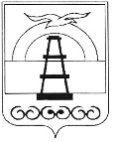 Приложение 3РОССИЙСКАЯ ФЕДЕРАЦИЯСАХАЛИНСКАЯ ОБЛАСТЬКОМИТЕТ ПО УПРАВЛЕНИЮМУНИЦИПАЛЬНЫМ ИМУЩЕСТВОМ ИЭКОНОМИКЕ МУНИЦИПАЛЬНОГО ОБРАЗОВАНИЯ ГОРОДСКОЙ ОКРУГ «ОХИНСКИЙ»(КУМИиЭ МО ГОРОДСКОЙ ОКРУГ «ОХИНСКИЙ»)ул. Ленина, д.13, г. Оха, Сахалинская обл., 694490komitet-okha@sakhalin.ruТел./Факс: 8(42437) 2 21 72E-mail: komitet-okha@sakhalin.ruКому:Председатель комитета по управлению муниципальным имуществом и экономике   муниципального образования городской    округ «Охинский»Приложение 4РОССИЙСКАЯ ФЕДЕРАЦИЯСАХАЛИНСКАЯ ОБЛАСТЬКОМИТЕТ ПО УПРАВЛЕНИЮМУНИЦИПАЛЬНЫМ ИМУЩЕСТВОМ ИЭКОНОМИКЕ МУНИЦИПАЛЬНОГО ОБРАЗОВАНИЯ ГОРОДСКОЙ ОКРУГ «ОХИНСКИЙ»(КУМИиЭ МО ГОРОДСКОЙ ОКРУГ «ОХИНСКИЙ»)ул. Ленина, д.13, г. Оха, Сахалинская обл., 694490komitet-okha@sakhalin.ruТел./Факс: 8(42437) 2 21 72E-mail: komitet-okha@sakhalin.ruКому: Директору ООО «Союз»Иванову И.И.Председатель комитета по управлению муниципальным имуществом и экономике   муниципального образования городской    округ «Охинский»Приложение 5РОССИЙСКАЯ ФЕДЕРАЦИЯСАХАЛИНСКАЯ ОБЛАСТЬКОМИТЕТ ПО УПРАВЛЕНИЮМУНИЦИПАЛЬНЫМ ИМУЩЕСТВОМ ИЭКОНОМИКЕ МУНИЦИПАЛЬНОГО ОБРАЗОВАНИЯ ГОРОДСКОЙ ОКРУГ «ОХИНСКИЙ»(КУМИиЭ МО ГОРОДСКОЙ ОКРУГ «ОХИНСКИЙ»)ул. Ленина, д.13, г. Оха, Сахалинская обл., 694490komitet-okha@sakhalin.ruТел./Факс: 8(42437) 2 21 72E-mail: komitet-okha@sakhalin.ruКому:Председатель комитета по управлению муниципальным имуществом и экономике   муниципального образования городской    округ «Охинский»Приложение 6РОССИЙСКАЯ ФЕДЕРАЦИЯСАХАЛИНСКАЯ ОБЛАСТЬКОМИТЕТ ПО УПРАВЛЕНИЮМУНИЦИПАЛЬНЫМ ИМУЩЕСТВОМ ИЭКОНОМИКЕ МУНИЦИПАЛЬНОГО ОБРАЗОВАНИЯ ГОРОДСКОЙ ОКРУГ «ОХИНСКИЙ»(КУМИиЭ МО ГОРОДСКОЙ ОКРУГ «ОХИНСКИЙ»)ул. Ленина, д.13, г. Оха, Сахалинская обл., 694490komitet-okha@sakhalin.ruТел./Факс: 8(42437) 2 21 72E-mail: komitet-okha@sakhalin.ruКому: Директору ООО «Союз»Иванову И.И.